Publicado en Alicante el 18/06/2019 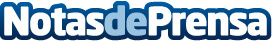 La App Alicante Runaway y el Museo Arqueológico de Alicante (MARQ) firman un acuerdo de colaboraciónAlicante Runaway se ha convertido en una App de referencia, con un amplio catálogo de actividades turísticas, culturales y comerciales que abarcan toda la provincia. Ahora colabora con el MARQ, el primer museo en España en conseguir la Q de calidad turísticaDatos de contacto:Carlos Diaz+34660889693Nota de prensa publicada en: https://www.notasdeprensa.es/la-app-alicante-runaway-y-el-museo Categorias: Franquicias Historia Turismo Dispositivos móviles http://www.notasdeprensa.es